ВЕСТНИК сельского поселения Печинено12+       № 9(200)   26 апреля 2017 годаОФИЦИАЛЬНОЕ ОПУБЛИКОВАНИЕФЕДЕРАЛЬНОЕ АГЕНТСТВО ПО НЕДРОПОЛЬЗОВАНИЮ (РОСНЕДРА) ДЕПАРТАМЕНТ ПО НЕДРОПОЛЬЗОВАНИЮ ПО ПРИВОЛЖСКОМУ ФЕДЕРАЛЬНОМУ ОКРУГУ (ПРИВОЛЖСКНЕДРА)ПРИКАЗ 17.04.2017    г. Нижний Новгород               №170Об изъятия земельных участков для государственных нуждРоссийской Федерации с целью проведении работ, связанных спользованием недрами за счет средств недропользованияВ соответствии с Главой VII.I Земельного кодекса Российской Федерации от 25.10.2001 № 136-ФЗ. постановлением Правительства Российской Федерации от 17.06.2004 № 293 «Об утверждении Положения о Федеральном агентстве по недропользованию». решением Комиссии по рассмотрению ходатайств об изъятии земельных участков для государственных нужд Российской Федерации в связи с осуществлением недропользования (за исключением земельных участков, необходимых для веления работ, связанных с пользованием участками недр местного значения), отнесенных к компетенции Приволжскнедра (протокол от 11.04.2017 № 43). на основании ходатайства об изъятии земельных участков для государственных и муниципальных нужд Акционерного общества «Самаранефтегаз» (далее - АО «Самаранефтегаз») от 22.03.2017. в целях реализации полномочий Федеральною агентства по недропользованию по принятию решений об изъятии земельных участков для государственных нужд Российской Федерации и связи с осуществлением недропользования, п р и к а з ы в а ю:1.	Утвердить схему расположения земельных участков на кадастровом плане
территории по образованию земельных участков (далее - Схема, приложение) с условными
номерами:63:1 3:0000000:586:ЧЗУ 1(1) площадью 2 064 кв.м.63:13:0000000:586:ЧЗУ1(2) площадью 284 кв.м.63:13:0000000:586:ЧЗУ 1(3) площадью 152 кв.м.63:13:0000000:586:ЧЗУ 1(4) площадью 5 494 кв.миз земельного участка с кадастровым номером 63:13:0000000:586 общей площадью 1696504 +/-11397 кв.м. категории земель «земли сельскохозяйственного назначения», с видом разрешенного использования «для сельскохозяйственного производства», принадлежащего на правах собственности Борисову Виталию Федоровичу.2.	Изъять у Борисова Виталия Федоровича земельные участки с условными номерами:63:13:0000000:586:ЧЗУ1(1) площадью 2 064 кв.м.63:13:0000000:586:ЧЗУ 1(2) площадью 284 кв.м.63:13:0000000:586:ЧЗУ 1(3) площадью 152 кв.м.63:13:0000000:586:ЧЗУ 1(4) площадью 5 494 кв.мрасположенные в границах земельного участка с кадастровым номером 63:13:0000000:586. предоставленного на правах собственности из земель сельскохозяйственного назначения для сельскохозяйственною производства, находящегося по адресу: Самарская область, Богатовский район, северо-западная часть квартала 63:13:0204002. южная часть квартала 63:13:0204006. западная часть квартала 63:13:0204002. восточная часть квартала 63:13:0204001, для государственных нужд Российской Федерации с целью проведения работ. связанных с пользованием недрами и осуществляемых за счет средств АО «Самаранефтегаз» к соответствии с лицензией на право пользования недрами СМР 02073 НЭ.3.	Поручить АО «Самаранефтегаз»:-	выступать заказчиком кадастровых работ в целях образования земельных участков,
подлежащих изъятию, в соответствии с утвержденной Схемой:-	представлять в орган, осуществляющий постановку на государственный
кадастровый учет объектов недвижимости, заявление о постановке на государственный
кадастровый учет земельных участков, которые предстоит образовать;выступать заказчиком pa6oт по оценке изымаемых земельных участков, оценке прекращаемых прав и размера убытков, причиняемых таким изъятием;осуществлять переговоры с Борисовым Виталием Федоровичем относительно условий изъятия земельных участков;осуществить подготовку проекта соглашения об изъятии земельных участков и направить его в Приволжскнедра для согласования и подписания;направить, в установленном порядке подписанное со стороны Приволжскнедра соглашение об изъятии земельных участков в адрес  Борисова Виталия Федоровича для подписания.4.	Отделу геологии и лицензирования Приволжскнедр по Самарской области
(Миронова О.А.) направить в установленном порядке копию настоящего приказа:-	Борисову Виталию Федоровичу;АО «Самаранефтегаз»;в орган регистрации прав на территории Самарской области.Самарскому филиалу ФБУ «ТФГИ по Приволжскому федеральном) округу» (Альгаева И.В.) осуществить опубликование настоящего приказа в порядке, установленном для официального опубликования (обнародования) муниципальных правовых актов уставом поселения, городского округа (муниципального района в случае, если земельные участки. подлежащие изъятию, расположены на межселенной территории) по месту  нахождения земельных участков, подлежащих изъятию.Разместить настоящий приказ на официальном сайте Приволжскнедра в сети «Интернет».7.	Ответственность за исполнение приказа возложить на начальника отдела геологии
и лицензирования Приволжскнедр по Самарской области Миронову О.А.8.	Контроль за исполнением настоящего приказа возложить на заместителя
начальника Приволжскнедра Ерофееву Н.Л.                    Начальник		В.В. ХамидулинОбращение Главы поселения к жителямУважаемые жители поселения!Убедительная просьба ко всем жителям: необходимо навести порядок на территориях, прилегающих к вашим домовладениям, убрать зимний мусор, сухую траву. Напоминаю, что жечь мусор в условиях противопожарного режима (действует с 1апреля 2017 года) запрещено. Обращаю также внимание, что нельзя складировать  на территории общего пользования строительные материалы. Если Вы строитесь, то на складирование строительных материалов  необходимо взять в администрации поселения разрешение. Начинается выпас скота. Поэтому напоминаю, что по правилам содержания животных, утвержденным в сельском поселении Печинено нельзя допускать безнадзорный выгул животных, в целях избегания потрав на огородах.Надеюсь, что совместными усилиями мы приведем в порядок наши населенные пункты после зимы.Поздравляю всех с наступающими праздниками, удачи, здоровья, успехов!Глава сельского поселения Печинено О.Н. Сухарева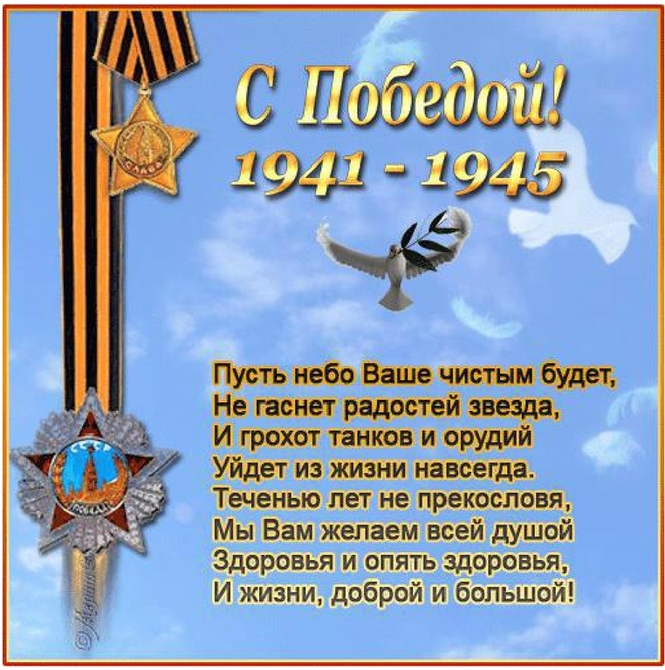 Учредители: Собрание представителей сельского поселения Печинено муниципального района Богатовский Самарской области, Администрация сельского поселения Печинено муниципального района Богатовский Самарской области, Решение №3 от 19.03.08 года. Село Печинено, улица Советская, д. 1, Главный редактор Горшкова Е.Н. Телефон 3-55-30. Тираж 150 экземпляров. Бесплатно 